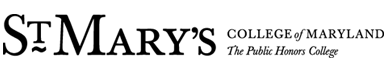 OFFICE OF PUBLIC SAFETYTIMELY WARNING NOTICESt. Mary’s College of Maryland community,You are receiving this crime warning as part of St. Mary’s College of Maryland’s commitment to providing campus related crime information, in compliance with the federal Clery Act (Jeanne Clery disclosure of campus security policy and campus crime statistics act).A sexual assault was reported to a SMCM staff member on September 3, 2017.  The sexual assault was reported to have occurred in a campus residence on September 3, 2017.  It is believed that the offender and the victim DO NOT KNOW each other.  The suspect is described as a white male, tall, skinny with short dark wavy brown hair.The assault WAS NOT reported to the St. Mary’s Sheriff’s Office and therefore IS NOT under police investigation at this time.Sexual assault is never the fault of the victim.  While nothing is failsafe, here are some suggestions everyone may want to consider.Intoxication does not excuse inappropriate behavior.Practice being aware and considerate about your own and others personal boundaries.Make sure you have consent.  Consent is a clear and freely given yes, not the absence of a no.People who are incapacitated by alcohol or drugs cannot give consent.If you feel uneasy or sense something is wrong, call for assistance.Be active in supporting a safe and respectful community.  If you see others engaging in disrespectful or inappropriate actions, speak up and get involved, or contact someone else to assist.If you have been sexually assaulted you are encouraged to tell someone, there are resources available to help you.  For more information please visit http://www.smcm.edu/counseling/ or http://www.smcm.edu/campus-rights/.For more information about the Clery Act and why you are receiving this federally mandated crime warning, please visit www.ed.gov/admins/lead/safety/campus.html.You can contact the Office of Public Safety at x4911 or 240-895-4911 if you have any questions.